Lesson 3: Volumes of Prism DrawingsStandards AlignmentsTeacher-facing Learning GoalsFind the volume of a rectangular prism using its layered structure.Student-facing Learning GoalsLet's use layers to find volume.Lesson PurposeThe purpose of this lesson is for students to find the volume of a rectangular prism using its layered structure.In previous lessons, students built objects, including rectangular prisms, with unit cubes and counted the number of cubes. In this lesson, students continue to count the number of unit cubes needed to build a rectangular prism, but now they are presented with images of prisms instead of the objects themselves. To encourage students to develop a systematic way to count the cubes, they are shown prisms made from larger numbers of cubes. As students use horizontal or vertical layers to measure the volume, they make use of the layered structure of prisms (MP7).Math CommunityTell students that, at the end of the lesson, they will be asked to identify specific actions from their “Doing Math” list (both teacher and student sections) they personally experienced.Access for: Students with DisabilitiesRepresentation (Activity 2) English LearnersMLR8 (Activity 1)Instructional RoutinesNumber Talk (Warm-up)Materials to GatherConnecting cubes: Activity 1Connecting cubes: Activity 2Materials to CopyCard Sort Rectangular Prism Cards (groups of 2): Activity 1Lesson TimelineTeacher Reflection QuestionWhat connections did students make between the different strategies they used to build the prisms and determine the volume? What questions did you ask to help make the connections more visible?Cool-down(to be completed at the end of the lesson)  5minJada's PrismStandards AlignmentsStudent-facing Task StatementJada’s prism has 4 layers and each layer has 9 cubes.Circle the prism that is Jada's.A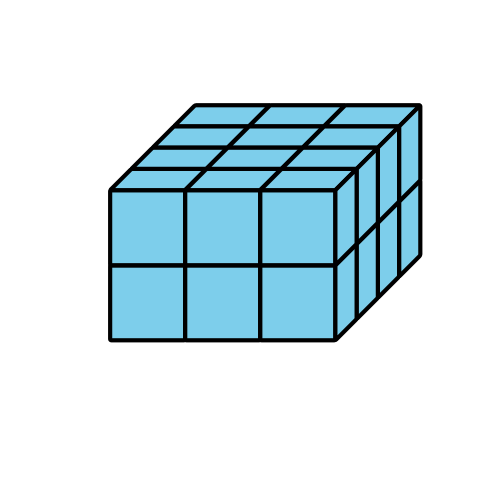 B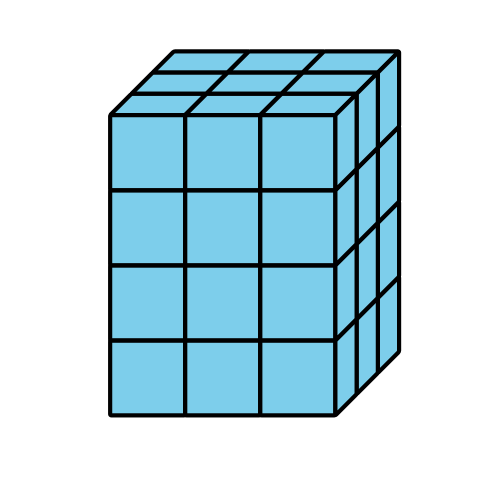 C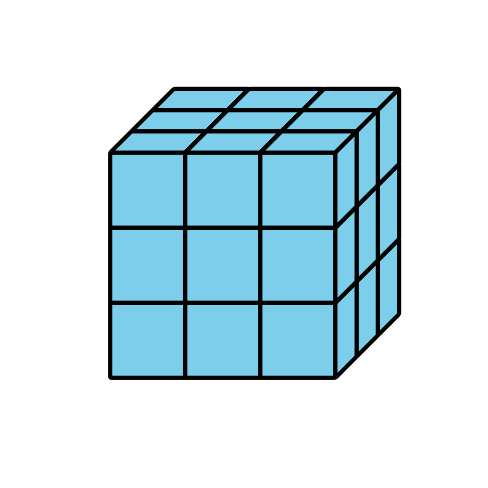 D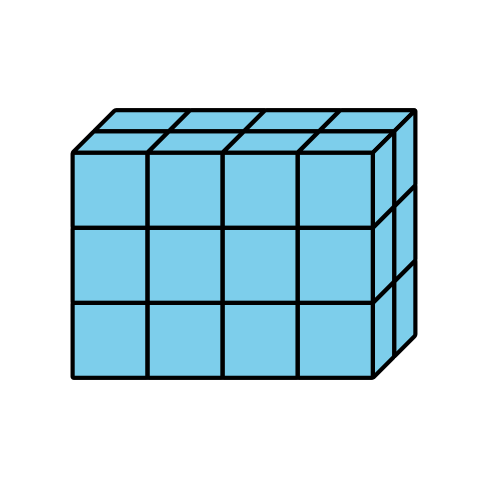 Find the volume of Jada’s prism. Explain or show your reasoning.Student ResponsesB36 cubes. There are 4 layers with 9 cubes in each layer so there are 36 cubes, .Building On3.OA.C.7Addressing5.MD.C.4Building Towards5.MD.C.5Warm-up10 minActivity 120 minActivity 215 minLesson Synthesis10 minCool-down5 minAddressing5.MD.C.4